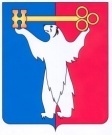 АДМИНИСТРАЦИЯ ГОРОДА НОРИЛЬСКАКРАСНОЯРСКОГО КРАЯПОСТАНОВЛЕНИЕ 18.01.2024				        г. Норильск					  № 39О внесении изменений в отдельные постановления Администрации города Норильска В целях урегулирования отдельных вопросов, касающихся системы оплаты труда работников муниципальных учреждений, ПОСТАНОВЛЯЮ:  1. Внести в Примерное положение об оплате труда работников муниципального казенного учреждения «Норильский городской архив», утвержденное постановлением Администрации города Норильска от 23.06.2016
№ 362 (далее – Положение № 362), следующие изменения:1.1. В пункте 4.1 Положения № 362 дополнить новым абзацем шестым следующего содержания:«- специальная краевая выплата;».1.2. Пункт 4.2 Положения № 362 дополнить абзацами седьмым, восьмым следующего содержания:«- обеспечения специальной краевой выплаты, установленной пунктом 4.9 настоящего Положения;- выплаты материального поощрения (премирования) (в случаях, указанных в пункте 6.1 настоящего Положения).».1.3. В пункте 4.6 Положения № 362 цифры «42230» заменить цифрами «50030».1.4. Пункт 4.8 Положения № 362 дополнить новыми абзацами тринадцатым, четырнадцатым следующего содержания:«- специальной краевой выплаты;- материального поощрения (премирования);».1.5. Дополнить Положение № 362 новыми пунктами 4.9, 4.10 следующего содержания:«4.9 Специальная краевая выплата устанавливается в целях повышения уровня оплаты труда работника. Работникам по основному месту работы ежемесячно предоставляется специальная краевая выплата. Максимальный размер выплаты при полностью отработанной норме рабочего времени и выполненной норме труда (трудовых обязанностей) составляет 3000 рублей. Работникам по основному месту работы при не полностью отработанной норме рабочего времени размер специальной краевой выплаты исчисляется пропорционально отработанному работником времени.  4.10. Размер и порядок выплаты материального поощрения (премирования) осуществляется в соответствии с разделом 6 настоящего Положения.».1.6. В пункте 4.11 Положения № 362:1.6.1. Абзац первый после слов «(за исключением персональных выплат» дополнить словами «, специальной краевой выплаты».1.6.2. Абзацы одиннадцатый, двенадцатый после слова «директора» дополнить словами «, заместителя директора».1.6.3. Абзац восемнадцатый после слов «компенсационного характера» дополнить словами «, персональных и специальной краевой выплат».   1.6.4. Дополнить абзацем следующего содержания:   «Qстим, Qстим рук, Qзп, Qгар, Qотп, Qбаз - определяются без учета персональных выплат за работу в муниципальном образовании город Норильск, районного коэффициента, процентной надбавки за стаж работы в районах Крайнего Севера и приравненных к ним местностях, надбавки работникам в возрасте до 30 лет, прожившим на территории муниципального образования город Норильск не менее 5 лет и заключившим после 1 января 2005 года трудовые договоры с муниципальными учреждениями, органами местного самоуправления муниципального образования город Норильск.».1.7. Пункты 4.9 – 4.11 Положения № 362 считать пунктами 4.11 – 4.13 соответственно.1.8. Дополнить Положение № 362 разделом 6 «Материальное поощрение (премирование)» следующего содержания:«6. Материальное поощрение (премирование) 6.1. Работник учреждения, добросовестно исполняющий свои трудовые обязанности, может быть поощрен премией (за наставничество) в размере 
до 15 000 рублей в соответствии с Положением о наставничестве в органах местного самоуправления и муниципальных учреждениях муниципального образования город Норильск.                        6.2. Премия выплачивается работникам учреждения на основании приказа директора учреждения.6.3. К сумме премии не применяется районный коэффициент. На сумму премии не начисляется процентная надбавка за стаж работы в районах Крайнего Севера и приравненных к ним местностях.6.4. Выплата премии производится по основному месту работы работника за счет и в пределах утвержденных средств на оплату труда учреждения.6.5. Сумма премии учитывается для расчета средней заработной платы работника.».        2. Внести в Положение об оплате труда директора, заместителя директора муниципального казенного учреждения «Норильский городской архив», утвержденное постановлением Администрации города Норильска от 20.06.2016 
№ 355 (далее – Положение № 355), следующие изменения:2.1. Пункт 4.1 Положения № 355 дополнить новым абзацем шестым следующего содержания:«- специальная краевая выплата;».2.2. В пункте 4.2 Положения № 355:2.2.1. Абзац второй после слов «выплаты за работу в муниципальном образовании город Норильск» дополнить словами «, специальной краевой выплаты».2.2.2. Абзац четвертый исключить.2.3. Пункт 4.3 Положения № 355 после слов «выплаты за работу в муниципальном образовании город Норильск» дополнить словами «, специальной краевой выплаты».2.4. В пункте 4.4 Положения № 355:2.4.1. В абзаце третьем слова «начисленных на стимулирующие выплаты» исключить.2.4.2. Дополнить новым абзацем восьмым следующего содержания:«- специальной краевой выплаты.».2.5. Пункт 4.6 Положения № 355 дополнить новым абзацем одиннадцатым следующего содержания:«- специальной краевой выплаты;».2.6. Дополнить Положение № 355 новым пунктом 4.7 следующего содержания:«4.7. Специальная краевая выплата устанавливается в целях повышения уровня оплаты труда директора, заместителя директора учреждения. Директору, заместителю директора учреждения по основному месту работы ежемесячно предоставляется специальная краевая выплата. Максимальный размер выплаты при полностью отработанной норме рабочего времени и выполненной норме труда (трудовых обязанностей) составляет 3000 рублей. Директору, заместителю директора учреждения по основному месту работы при не полностью отработанной норме рабочего времени размер специальной краевой выплаты исчисляется пропорционально отработанному директором, заместителем директора учреждения времени.».2.7. В пункте 4.9 Положения № 355:2.7.1. Абзац первый после слов «директору учреждения» дополнить словами «(за исключением специальной краевой выплаты)».2.7.2. Абзац второй после слов «директору учреждения» дополнить словами «(за исключением специальной краевой выплаты, размер и условия назначения которой определены настоящим Положением)».2.7.3. Абзац третий после слов «заместителю директора учреждения» дополнить словами «(за исключением специальной краевой выплаты)».2.8. Пункты 4.7 – 4.11 Положения № 355 считать пунктами 4.8 – 4.12 соответственно.3. Внести в Примерное положение об оплате труда работников муниципальных учреждений, обеспечивающих учреждения культуры, спорта, общего и дошкольного образования, утвержденное постановлением Администрации города Норильска от 02.11.2016 № 532 (далее – Положение № 532), следующие изменения:3.1.Пункт 4.1 Положения № 532:3.1.1. Дополнить новым абзацем шестым следующего содержания:  «- специальная краевая выплата;».3.1.2. Дополнить абзацем следующего содержания:«- материальное поощрение (премирование).».3.2. В пункте 4.5 Положения № 532 цифры «42230» заменить цифрами «50030».3.3. Пункт 4.7 Положения № 532 дополнить новыми абзацами четырнадцатым, пятнадцатым следующего содержания:«- специальной краевой выплаты;-материального поощрения (премирования);».3.4. Дополнить Положение № 532 новыми пунктами 4.9, 4.10 следующего содержания:«4.9 Специальная краевая выплата устанавливается в целях повышения уровня оплаты труда работника. Работникам по основному месту работы ежемесячно предоставляется специальная краевая выплата. Максимальный размер выплаты при полностью отработанной норме рабочего времени и выполненной норме труда (трудовых обязанностей) составляет 3000 рублей. Работникам по основному месту работы при не полностью отработанной норме рабочего времени размер специальной краевой выплаты исчисляется пропорционально отработанному работником времени.  4.10. Размер и порядок выплаты материального поощрения (премирования) осуществляется в соответствии с разделом 6 настоящего Положения.».3.5. Абзац пятнадцатый пункта 4.11 Положения № 532 после слов «персональных выплат» дополнить словами «, специальной краевой выплаты».3.6. В пункте 4.12 Положения № 532:3.6.1. Абзац первый после слов «выплат стимулирующего характера работникам в учреждении» дополнить словами «(за исключением специальной краевой выплаты)».3.6.2. Абзац второй после слов «по установлению стимулирующих выплат работникам учреждения» дополнить словами «(за исключением специальной краевой выплаты, размер и условия назначения которой определены настоящим Положением)», после слов «на основании приказа директора учреждения» дополнить словами «(за исключением специальной краевой выплаты)».3.7. Пункты 4.9 – 4.12 Положения № 532 считать пунктами 4.11 – 4.14 соответственно.3.8. Дополнить Положение № 532 разделом 6 «Материальное поощрение (премирование)» следующего содержания: «6. Материальное поощрение (премирование) 6.1. Работник учреждения, добросовестно исполняющий свои трудовые обязанности, может быть поощрен премией (за наставничество) в размере до 15 000 рублей в соответствии с Положением о наставничестве в органах местного самоуправления и муниципальных учреждениях муниципального образования город Норильск.                         6.2. Премия выплачивается работникам учреждения на основании приказа руководителя учреждения. 6.3. К сумме премии не применяется районный коэффициент. На сумму премии не начисляется процентная надбавка за стаж работы в районах Крайнего Севера и приравненных к ним местностях. 6.4. Выплата премии производится по основному месту работы работника за счет и в пределах утвержденных средств на оплату труда учреждения. 6.5. Сумма премии учитывается для расчета средней заработной платы работника.».4. Внести в Положение об оплате труда директоров, заместителей директора и главных бухгалтеров муниципальных учреждений, обеспечивающих учреждения культуры, спорта, общего и дошкольного образования, утвержденное постановлением Администрации города Норильска от 05.10.2016 № 494 (далее – Положение № 494), следующие изменения:4.1. Пункт 4.1 Положения № 494 дополнить новым абзацем шестым следующего содержания:«- специальная краевая выплата;».4.2. В пункте 4.2 Положения № 494:4.2.1. Абзац второй после слов «(за исключением персональной выплаты за работу в муниципальном образовании город Норильск» дополнить словами «, специальной краевой выплаты».4.2.2. Абзац четвертый исключить.4.3 Пункт 4.3 Положения № 494 после слов «за исключением персональной выплаты за работу в муниципальном образовании город Норильск» дополнить словами «, специальной краевой выплаты».4.4. В пункте 4.4 Положения № 494:4.4.1. В абзаце третьем слова «начисленных на стимулирующие выплаты» исключить.4.4.2. Дополнить новым абзацем восьмым следующего содержания:«- специальной краевой выплаты.».4.5. Пункт 4.8 Положения № 494 дополнить новым абзацем одиннадцатым следующего содержания:«- специальной краевой выплаты;».4.6. Дополнить Положение № 494 новым пунктом 4.9 следующего содержания:«4.9. Специальная краевая выплата устанавливается в целях повышения уровня оплаты труда директора, его заместителей и главного бухгалтера учреждения. Директору, его заместителям и главному бухгалтеру учреждения по основному месту работы ежемесячно предоставляется специальная краевая выплата. Максимальный размер выплаты при полностью отработанной норме рабочего времени и выполненной норме труда (трудовых обязанностей) составляет 3000 рублей. Директору, его заместителям и главному бухгалтеру учреждения по основному месту работы при не полностью отработанной норме рабочего времени размер специальной краевой выплаты исчисляется пропорционально отработанному директором, его заместителями и главным бухгалтером учреждения времени.».   4.7. В пункте 4.11 Положения № 494: 4.7.1. Абзац первый после слов «директору учреждения» дополнить словами «(за исключением специальной краевой выплаты)».4.7.2. Абзац второй после слов «директору учреждения» дополнить словами «(за исключением специальной краевой выплаты, размер и условия назначения которой определены настоящим Положением)».4.7.3. Абзац третий после слов «главному бухгалтеру» дополнить словами «(за исключением специальной краевой выплаты)».4.8. Пункты 4.9 – 4.13 Положения № 494 считать пунктами 4.10 – 4.14 соответственно.5. Внести в Положение об оплате труда работников Администрации города Норильска, ее структурных подразделений, занимающих должности (профессии), не отнесенные к должностям муниципальной службы, оплата труда которых осуществляется с применением балльной оценки, утвержденное постановлением Администрации города Норильска от 27.12.2016 № 646 (далее – Положение № 646), следующие изменения:5.1.Пункт 4.1 Положения № 646:5.1.1. Дополнить новым абзацем шестым следующего содержания:«- специальная краевая выплата;».5.1.2. Дополнить абзацем следующего содержания:«- материальное поощрение (премирование).».5.2. Пункт 4.2 Положения № 646 дополнить абзацами седьмым, восьмым следующего содержания:«- обеспечения специальной краевой выплаты, установленной пунктом 4.9 настоящего Положения;- выплаты материального поощрения (премирования) (в случаях, указанных в пункте 6.1 настоящего Положения).».5.3. В пункте 4.6 Положения № 646 цифры «42230» заменить цифрами «50030».5.4. Пункт 4.8 Положения № 646 дополнить новыми абзацами тринадцатым, четырнадцатым следующего содержания:«- специальной краевой выплаты;- материального поощрения (премирования);».5.5. Дополнить Положение № 646 новыми пунктами 4.9, 4.10 следующего содержания:«4.9 Специальная краевая выплата устанавливается в целях повышения уровня оплаты труда работника. Работникам по основному месту работы ежемесячно предоставляется специальная краевая выплата. Максимальный размер выплаты при полностью отработанной норме рабочего времени и выполненной норме труда (трудовых обязанностей) составляет 3000 рублей. Работникам по основному месту работы при не полностью отработанной норме рабочего времени размер специальной краевой выплаты исчисляется пропорционально отработанному работником времени.4.10. Размер и порядок выплаты материального поощрения (премирования) осуществляется в соответствии с разделом 6 настоящего Положения.».5.6. Абзац тринадцатый пункта 4.11 Положения № 646 после слов «персональных выплат» дополнить словами «, специальной краевой выплаты».5.7. Пункты 4.9 – 4.11 Положения № 646 считать пунктами 4.11 – 4.13 соответственно.5.8. Дополнить Положение № 646 разделом 6 «Материальное поощрение (премирование)» следующего содержания:«6. Материальное поощрение (премирование) 6.1. Работник, добросовестно исполняющий свои трудовые обязанности, может быть поощрен премией (за наставничество) в размере до 15 000 рублей в соответствии с Положением о наставничестве в органах местного самоуправления и муниципальных учреждениях муниципального образования город Норильск.                         6.2. Премия выплачивается работникам на основании приказа должностного лица Администрации города Норильска, ее структурного подразделения, осуществляющего функции и полномочия работодателя в отношении соответствующих работников. 6.3. К сумме премии не применяется районный коэффициент. На сумму премии не начисляется процентная надбавка за стаж работы в районах Крайнего Севера и приравненных к ним местностях. 6.4. Выплата премии производится по основному месту работы работника за счет и в пределах утвержденных средств на оплату труда. 6.5. Сумма премии учитывается для расчета средней заработной платы работника.».         6. Внести в Положение об оплате труда работников Администрации города Норильска, замещающих должности (профессии), не отнесенные к должностям муниципальной службы, утвержденное постановлением и.о. Главы Администрации города Норильска от 20.02.2008 № 393 (далее – Положение № 393), следующие изменения:6.1. Дополнить Положение № 393 пунктами 7.2.1, 7.2.2 следующего содержания:«7.2.1. Ежемесячное денежное поощрение, устанавливаемое работнику в соответствии с пунктом 7.2 настоящего Положения, увеличивается на сумму 3000 рублей, которая выплачивается пропорционально отработанному времени.7.2.2. В месяце, предшествующему месяцу, в котором работнику начисляются выплаты, исчисляемые исходя из средней заработной платы, определенной в соответствии с нормативными правовыми актами Российской Федерации, и выплачиваемые за счет фонда оплаты труда, за исключением пособий по временной нетрудоспособности, размер ежемесячного денежного поощрения, определенный в соответствии пунктами 7.1 – 7.2.1 настоящего Положения увеличивается.Размер увеличения рассчитывается по формуле 2:ЕДПув = Отп x Кув - Отп, (2)где:ЕДПув – размер увеличения ежемесячного денежного поощрения;Отп – размер начисленных выплат, исчисляемых исходя из средней заработной платы, определенной в соответствии с нормативными правовыми актами Российской Федерации, и выплачиваемых за счет фонда оплаты труда, за исключением пособий по временной нетрудоспособности;Кув – коэффициент увеличения ежемесячного денежного поощрения.Порядок расчета Кув зависит от периода, который учитывается при определении среднего дневного заработка.В случае, когда при определении среднего дневного заработка учитываются периоды, предшествующие 1 января 2024 года, Кув определяется следующим образом:Кув = (ДС1 + (3000 рублей х Кмес х Крк) + ДС2) / (ДС1 + ДС2), (2)где:ДС1 – фактически начисленная заработная плата работников, учитываемая при определении среднего дневного заработка в соответствии с нормативными правовыми актами Российской Федерации, за период до 1 января 2024 года;ДС2 – фактически начисленная заработная плата работников, учитываемая при определении среднего дневного заработка в соответствии с нормативными правовыми актами Российской Федерации, за период с 1 января 2024 года;Кмес – количество месяцев, учитываемых при определении среднего дневного заработка в соответствии с нормативными правовыми актами Российской Федерации, за период до 1 января 2024 года;Крк - районный коэффициент, процентная надбавка к заработной плате за стаж работы в районах Крайнего Севера и приравненных к ним местностях и иных местностях края с особыми климатическими условиями.».6.2. Абзац пятый раздела 8 «Оплата труда работника, назначенного исполняющим обязанности по должности временно отсутствующего руководителя» Положения № 393 изложить в следующей редакции:«- ежемесячное денежное поощрение выплачивается в соответствии с пунктами 7.2, 7.2.1 настоящего Положения;».6.3. В пункте 9.2.1 Положения № 393:6.3.1. Абзац второй после слов «важности и сложности» дополнить словами «(за исключением наставничества)».6.3.2. Дополнить абзацем девятым следующего содержания:«Работник, добросовестно исполняющий свои трудовые обязанности, может быть поощрен единовременной премией в размере до 15 000 рублей за выполнение служебных заданий особой важности и сложности (за наставничество).».6.4. Дополнить Положение № 393 пунктом 9.2.4 следующего содержания:«9.2.4. Единовременная премия учитывается во всех случаях определения размера средней заработной платы работника в соответствии с действующим законодательством.».6.5. В пункте 9.5.4 Положения № 393 цифры «42230» заменить цифрами «50030».6.6. Пункт 11.6 Положения № 393 после слов «пунктом 7.2 настоящего Положения» дополнить словами «, увеличенного на сумму средств, обеспечивающую ежемесячную выплату в размере 3000 рублей».7. Управлению по персоналу Администрации города Норильска ознакомить под роспись с настоящим постановлением заместителей Главы города Норильска по соответствующим направлениям деятельности, руководителей структурных подразделений Администрации города Норильска, руководителей муниципальных учреждений, не находящихся в ведении структурных подразделений Администрации города Норильска, в сроки, установленные Регламентом Администрации города Норильска.8. Руководителям структурных подразделений Администрации города Норильска, в ведении которых находятся муниципальные учреждения:- в срок не позднее десяти рабочих дней со дня издания настоящего постановления, а в случае временного отсутствия (нахождения в отпуске, служебной командировке, временной нетрудоспособности и др.) в течение десяти рабочих дней после выхода на работу ознакомить с настоящим постановлением под роспись руководителей подведомственных муниципальных учреждений;- листы ознакомления руководителей подведомственных муниципальных учреждений в срок не позднее трех рабочих дней со дня ознакомления направить в Управление по персоналу Администрации города Норильска.9. Опубликовать настоящее постановление в газете «Заполярная правда» и разместить его на официальном сайте муниципального образования город Норильск.10. Настоящее постановление вступает в силу с даты его подписания и распространяет свое действие на правоотношения, возникшие с 01.01.2024.Глава города Норильска Глава города Норильска  Д.В. Карасев